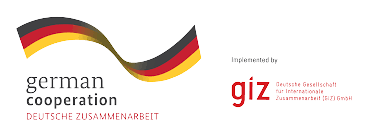 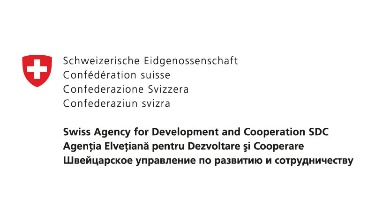 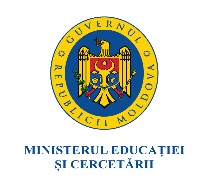 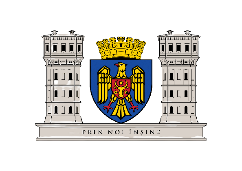 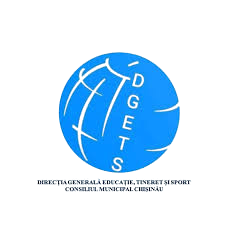 Lista proiectelor înaintate la Concursul municipal de finanțare a proiectelor de ecologizare „Școala Orașului Verde”  pentru instituțiile de învățământ primar și secundar, ciclul I și II, special și extrașcolar fondator al cărora este Consiliul Municipal ChișinăuNr.d/oInstituția de învățământDenumire proiectODD implementat din cele 6 prevăzute în RegulamentInstituție Publică Liceul Teoretic cu Profil de Arte „Mihail Berezovschi”Frunzișul de toamnă reciclat în îngrășământ organicOrașe şi comunități durabileInstituția Publică Liceul Teoretic  „Ginta Latină”Schimbarea lămpilor vechi pe LED-uri în clase și coridoareEducație de calitateInstituția Publică Liceul Teoretic  „Ion Creangă”Ecologizarea spațiilor de învățareViața terestrăInstituția Publică Liceul Teoretic „Vasile Vasilache”Zona VerdeViața terestrăComplexul Educațional cu Învățământ Special ORFEUAleea Senzorială – o cale spre recuperare a copilului cu autism, downViața terestrăStația Orășenească a Tinerilor TuriștiEscaladare în aer liberOrașe și comunități durabileInstituția Publică Liceul Teoretic cu Învățământ Seral nr. 1„O școală mai verde, o societate mai sănătoasă!”Viața terestrăInstituția Publică Liceul Teoretic  „Alexandr Pușkin”Înverzirea și amenajarea a spațiului instituțieiViața terestrăInstituția Publică Liceul Teoretic  „OLIMP”„OLIMP reciclează”Acțiune climaticăInstituția Publică Liceul Teoretic „Petru  Zadnipru”Școala în aer liber-o soluție eficientăViața terestrăInstituția Publică Liceul Teoretic „Gheorghe Asachi”Proiect „Curtea verde asachiană”Viața terestrăLiceului Teoretic „Dante Alighieri”Susținerea educației ecologice prin amenajarea spațiului verde din curtea liceuluiAcțiune climaticăInstituția Publică Liceul Teoretic „Mihail Kogălniceanu”Școala eco promovează bicicletaAcțiune climaticăOrașe şi comunități durabileInstituție Publică Complex educaţional ,,Ilie Fulga”Școala - EcoEducație de calitateInstituția Publică Liceul Teoretic „Toader Bubuiog”„Un arbore pentru școala mea”Viața terestrăComplexul Educațional Gimnaziul-Grădiniță Cruzești„Pentru mâine - gândește verde!”Educație de calitateLiceul Teoretic „Anton Cehov”„O şcoală verde o şcoală ECO”Educație de calitateȘcoala Specială nr. 12 pentru Copii Hipoacuzici și Surditate TardivăVrem o școală verdeEducație de calitateLiceul Teoretic ,,Miguel de Cervantes Saavedra”„Liceul meu-un mediu sănătos pentru un viitor frumos”Viața terestrăInstituția Publică Liceul Teoretic „Dragoș-Vodă”Transportul ecologic – cu pași mici spre viitorul planeteiAcțiune climaticăOrașe şi comunități durabileInstituția Publică Liceul Teoretic ,,Liviu Deleanu” ,,Un arbore pentru orașul verde”Viața terestră Acțiune climaticăLiceului Teoretic „Lucian Blaga”„Ambasada Verde”Acțiune climaticăInstituția Publică Liceul Teoretic „Ștefan cel Mare”„Apă de calitate - viață de calitate”Apă curată şi sanitațieLiceul Teoretic „Iulia Hașdeu”„Eficientizarea iluminării curții liceului prin valorificarea resurselor regenerabile de energie”Acțiune climaticăInstituția Publică Liceul Teoretic,,Onisifor Ghibu”Compostăm ca să salvăm!Acțiune climaticăLiceul Teoretic „Universul”„Școala din Natură”Educaţie de calitateCentrul Orășenesc al Tinerilor NaturaliștiAbordări ECO în gestionarea lotului experimental al COTNEducație pentru mediuGimnaziul ,,Galata”Apa și dezvoltarea durabilăApă curată şi sanitațieComplex educațional „Hulboaca”Arată că-ți pasă! Colectează selectiv!Viața Terestră,            Actiune ClimaticaLiceul Teoretic „Mihai Grecu”Utilizărea responsabilă a practicilor ecologice: energiei și apei potabilă. Dezvoltarea competențelor pentru o Economie VerdeEducaţie de calitateGimnaziul nr. 68Seră ecologică Laborator verdeEducaţie de calitateCentrul de creație a copiilor ,,Ghiocel”Apă potabilă de calitate pentru fiecareApă curată şi sanitațieInstituția Publică Liceul Teoretic Grătiești,,ABC-ul ecologic: Legume eco pe masă planeta sănătoasă”Viața terestrăInstituția Publică Liceul Tehnologic Resurse Educaţionale şi Training Tehnologic (OPT) „Beniamin Zeev Herţli”Adaptarea la schimbările climatice și opțiunile pentru ecologizarea procesului de învățământAcțiune climaticăInstituția Publică Liceul Teoretic „Liviu Rebreanu”„ECO-REBREANU”Educaţie de calitateInstituția Publică Liceul Teoretic „Matei Basarab”Crearea spațiilor verziViața terestrăInstituția Publică Gimnaziul nr. 31„Iluminatul LED-un viitor ecologic”Acțiune ecologicăInstituția Publică Liceul Teoretic „Gaudeamus”Amenajarea parcării asigurate pentru biciclete și trotinete electriceOrașe şi comunități durabileLiceul Teoretic ,,Vasile Alecsandri”Viața într-o picătură de apă!Apă curată şi sanitațieLiceul Teoretic „Universul” „Școala din Natură”Educaţie de calitateInstituția Publică Liceul Teoretic „Mihai Viteazul”Aleea de conifereAcțiune climaticăInstituția Publică Liceul Teoretic „Alexandru Ioan Cuza”„Pași mici pentru un mediu local verde si o Planetă-eco”     Educaţie de calitate;  Orașe şi comunități durabileLiceul Teoretic cu Profil Sportiv ,,Gloria”,,Cu bicicleta la școală”Orașe şi comunități durabileLiceul Teoretic ,,Gheorghe Ghimpu”,,Școala Orașului Verde”Viața terestrăȘcoala Primară nr. 90„Poienița cu trandafiri”Viața terestrăInstituția Publică Liceul Teoretic „Nicolae Iorga”Un mediu ecogen pentru un viitor decentEducaţie de calitateGimnaziul nr. 67Asigurarea disponibilității și gestionarea durabilă a resurselor de apăEducaţie de calitate;                         Apă curată şi sanitațieGimnaziul nr. 102,,Școala verde din Brăila”Acțiune climaticăGimnaziul „Decebal”„Un mediu verde și curat pentru o viață sănătoasă”Viata Terestra,           Actiune ClimaticaLiceul Teoretic „Natalia Gheorghiu”„Clasa Verde”Educație de calitateLiceul Teoretic „Bogdan Petriceicu Hașdeu”Pași mici pentru păstrarea biodiversitățiiViața terestrăInstituția Publică Liceul Teoretic „Nicolai Milescu Spatarul”„Școala Verde” ca o modalitate de purificare a aeruluiAcțiune climaticăInstituția Publică Liceul Teoretic „Petru Movilă”Озеленение лицея и организация раз-дельного сброса мусораAcțiune climaticăLiceul Teoretic ,,Vasile Lupu”Pasul tău conteazăEducație de calitateIstituția Publică Școala-grădiniță nr. 152 „Pas cu Pas”„Școala noastră ECO”Educație de calitateInstituția Publică Liceul Teoretic „Tudor Vladimirescu”,,Oxigen pentru oxigen pentru toți”Orașe și Comunități Durabile Viața terestrăGimnaziul nr. 42„Огаșе si соmuпități duгаЬilе”Orașe și Comunități Durabile Gimnaziul nr. 74 ,,Viorel Găină”,,Pentru o planetă mereu vie - folosim apa cu economie”Apă curată şi sanitațieInstituția Publică Gimnaziul ,,Dumitru Matcovschi”Oferim o nouă viata - reciclam, reutilizamOrașe și Comunități Durabile Complex Educațional Liceul – grădiniță „Kiril şi Metodiu”Озеленения территории OK „Кирилл и Мефодий”Acțiune climatică